Seeking Solitude …. Coming to Quiet… ….Nurturing a Discerning HeartVery early in the morning, while it was still dark, Jesus got up, left the house and went off to a solitary place, where he prayed.Mark 1:35In Jesus’ life there was a rhythm of engagement and solitude. In the quiet of the morning, the solitude of a mountain, the desert, these were the places to which Jesus constantly withdrew to be in communion with Abba. In such moments he was discerning, discerning the will of the Father, always conscious of the needs of the people to whom he was sent.O LIVING BREATH OF GODO living breath of God awaken us this day.O living breath of God awaken us this day.Open the windows of our souls.Open the walls of our minds.Open the doors of our hearts.Awaken us to hope. Awaken us to joy.Awaken us to the coming of the light.Velma Frye, Macrina Wiederkehr – The Seven Pauseswww.velmafrye.comAS SILENCE GROWSThere is the silence that leads us out into the desert of our solitudeand the silence that divines the flow of the Divine within our world.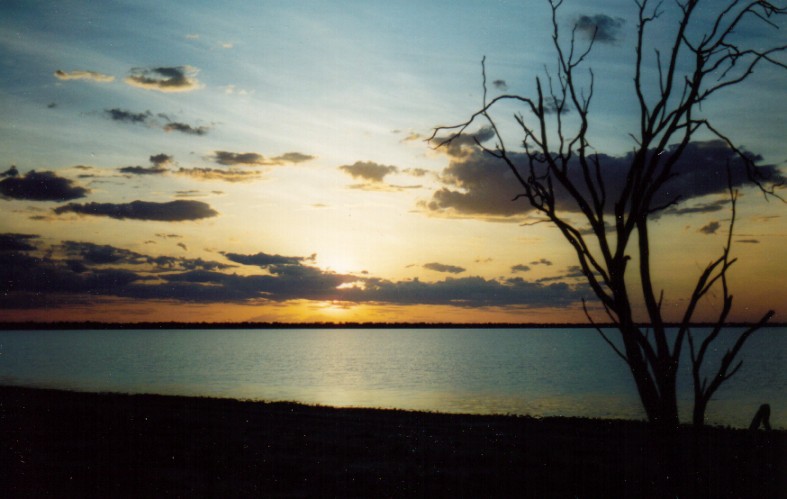 There is the silence that eludes us 	when we try too hardand the silence that opens up inside of us 	when we give it time.There is the silence that is deeper 	than the ocean depthsand the silence that is lapping	around our feet.There is the silence that is deafened 	by the noise of hasteand the silence that signs the presence of the One 	who hears us as we are.There is the silence that is pushed and shoved 	by our crowded way of lifeand the silence that opens up our eyes 	to where true contentment lies.There is the silence that empties us of all 		we have gathered up along the wayand the silence that eases the pain of letting go 	that becomes the joy dancing in us down the road.There is the silence of the wilds 	beyond the enclosures of our mindsand the silence of the heart’s home paddock 	where we can rest a while.Noel  Heart Gone Walkabout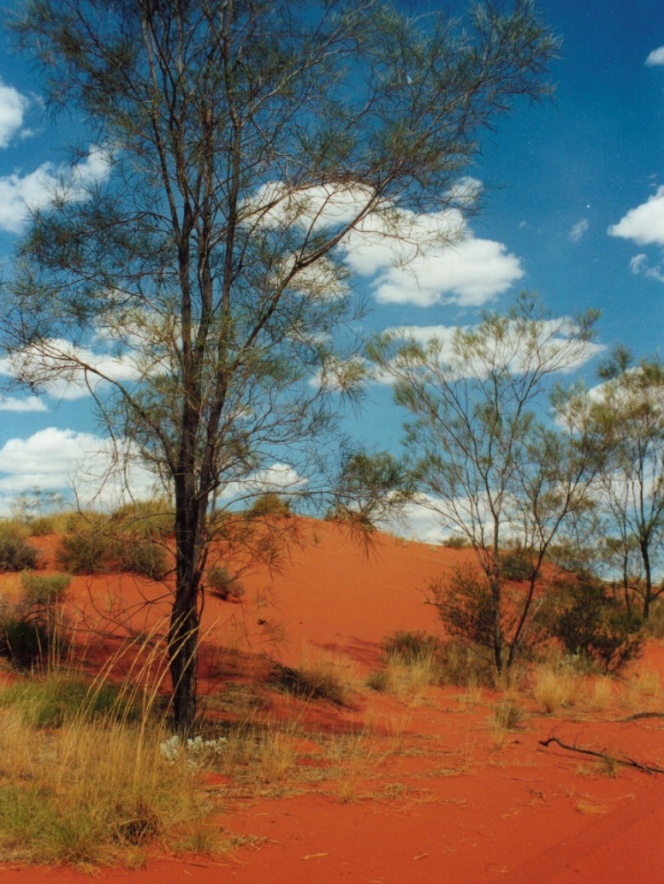 DESERT PLACEHoly God of wonder, how this night is new!Solitude and stillness draw me home to you.I will lure you into a desert place,There I’ll speak unto your heart.There you’ll learn the treasures of abandonment,There you’ll know I’m Yahweh, God.Holy God of wisdom,hear this wanderer’s prayer.Moments bathed in quiet shield me from life’s blinding glare.Holy God, Creator, plant your seed in me.Penetrate the desert, and call forth your dream.		Trisha Watts & Monica O’Brien Trisha Watts & Monica O’Brien (c) 1992, Trisha Watts & Monica O’Brien (McInerney), published by Willow Publishing Pty Ltd, PO Box 1061 Dee Why NSW 2099. All rights reserved.www.willowpublishing.com.auLet us prayCreator and Creating God, in Jesus you revealed your longings for the human community. Attune our ear to your whisperings in our own lives and in our world. Give us insight to discern your will for our time and both the hope and courage to respond to what we hear. We ask this prayer in Jesus’ name. AMEN